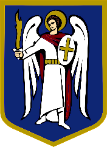 депутатКИЇВСЬКОЇ МІСЬКОЇ РАДИ IX СКЛИКАННЯ«10» листопада 2022 року                                    		          № 08/279/09/222-344Київська міська радаЩодо виправлення описки09 листопада 2022 року на адресу Київської міської ради за допомогою системи електронного документообігу «АСКОД» мною було надіслано депутатське звернення № 08/279/09/222-343, в абзаці 1 якого мною було допущено описку в частині вихідного номеру доручення заступника Київського міського голови – секретаря Київської міської ради (реєстраційного номеру проєкту рішення Київської міської ради «Про надання доручення Департаменту житлово-комунальної інфраструктури виконавчого органу Київської міської ради (Київської міської державної адміністрації) здійснити підготовку проєкту Міської цільової програми часткової компенсації вартості закупівлі електрогенераторів для забезпечення потреб співвласників багатоквартирних будинків Київської міської територіальної громади під час підготовки до опалювального сезону 2022-2023 років»), а саме: замість «№ 08/231-1548/ПР» має бути «№ 08/231-1510/ПР».Під час розгляду депутатського звернення № 08/279/09/222-343 від 09 листопада 2022 року прошу врахувати вищезазначене та замінити його депутатським зверненням (виправленим), наведеному у додатку до цього депутатського звернення.Додаток:  відредаговане депутатське звернення № 08/279/09/222-343 від 09 листопада 2022 року з виправленою опискою на 1 арк.З повагоюДепутат Київської міської ради	      				Віталій НесторВик. +380 (73) 945-71-51